Cocos IslandsCocos IslandsCocos IslandsCocos IslandsMarch 2023March 2023March 2023March 2023MondayTuesdayWednesdayThursdayFridaySaturdaySunday1234567891011121314151617181920212223242526Labour Day2728293031NOTES: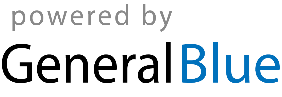 